ASSUNTO: REITERO a INDICAÇÃO Nº 242 /2018 QUE SOLICITA ao EXMO.  Senhor Prefeito Municipal ARQUITETO CARLOS NELSON BUENO, que através de sua Secretária competente, determine ações sistemáticas, do poder público para coibir o uso indevido dE imóvel ABANDONADO. DESPACHO:SALA DAS SESSÕES, 	               						        PRESIDENTE DA MESAREQUERIMENTO Nº DE 2019SENHOR PRESIDENTE,SENHORES VEREADORES E VEREADORAS,                            Considerando a Indicação nº 242 /2018 que solicita a Reitero ao Excelentíssimo Senhor Prefeito Municipal através de Secretaria Municipal competente que solicita providências acerca de invasão da propriedade localizada à Rua Professor Antonio Galvão Cotrim, 256 – Centro, conforme já solicitado através de Processo Administrativo nº 000605/2015.                       Pois, o imóvel continua abandonado e invadido, os problemas são frequentes, os invasores trazem insegurança aos moradores da redondeza, pois no local há uso de drogas e outros atos ilícitos.                     Reitero e Requeiro na forma de praxe, ouvido o Plenário, que se oficie o Senhor Prefeito Municipal Arquiteto Carlos Nelson Bueno,  determine ações sistemáticas, do poder público para coibir o uso indevido do referido imóvel que vem trazendo transtornos à população. SALA DAS SESSÕES “VEREADOR SANTO RÓTOLLI”, em 03 de outubro de 2019.VEREADOR DR.GERSON LUIZ ROSSI JUNIORPresidente da Comissão de Justiça e Redação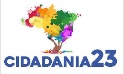 